3-26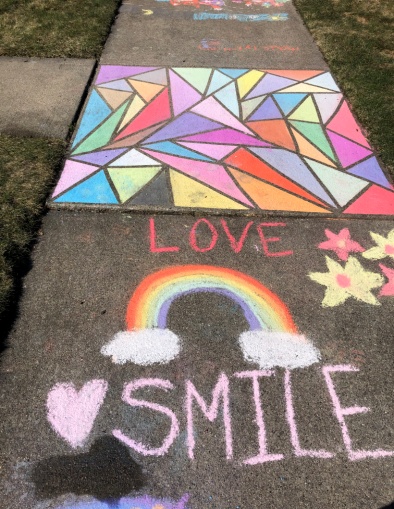 Please tell me that you are seriously social distancing!  I want you and your family to stay healthy in this crisis.  How about some sidewalk chalk art on a sunny afternoon?  Try to find new ideas to break up the monotony.  We will look back on this experience as a challenging couple of months, but a challenging couple of months that we survived.   ELA The 5th and final reading in our selection is entitled “Mandatory Service to Become an Adult”.  What are your thoughts?  What if, upon graduation from MHS, you and all of your classmates had to report for military service?  How would your high school experience be different as a result?  How would your career plans be impacted?  What if you had to complete a community-based project?  Can you see pluses and minuses to this?  I flash back to my 18 year-old self.  If I had been required to serve in the military, I probably wouldn’t be a teacher today.  If I had served in a community-based tutoring program, I most likely would still be a teacher.SUPPLEMENTAL READING  Let’s build on the ELA reading today.  Research one of the 5 branches of our military: Army, Air Force, Navy, Marine Corps, and Coast Guard. I’ll use the Coast Guard as my example.Alexander Hamilton established the Revenue Marine in 1790.  This body enforced customs and navigation laws, collected tariffs, and inspected ships entering US waters. Today’s Coast Guard Academy is in New London, Connecticut.  Degrees are awarded in Civil, Mechanical, Electrical, and Marine Engineering, just to name a few.  The Coast Guard website lists the following admission requirements:A US citizen of sound moral characterUnmarried with no dependents or financial debt17-22 years of age on July 1 of the year of entryA high school graduate or GED recipient